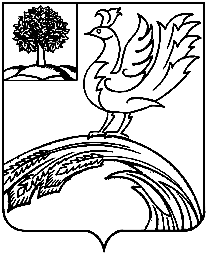 РЕВИЗИОННАЯ КОМИССИЯ ТЕРБУНСКОГО МУНИЦИПАЛЬНОГО РАЙОНА ЛИПЕЦКОЙ ОБЛАСТИСТАНДАРТВНЕШНЕГО МУНИЦИПАЛЬНОГО ФИНАНСОВОГО КОНТРОЛЯ«ОБЩИЕ ПРАВИЛА ПРОВЕДЕНИЯ КОНТРОЛЬНОГО МЕРОПРИЯТИЯ»УТВЕРЖДЕН							распоряжением							Ревизионной комиссии Тербунского                                                                       муниципального района							от «10» ноября 2017 года № 13-рс.Тербуны 2017Содержание1.Общие положения…………………………………...………….………...32.Понятие и характеристики контрольного мероприятия……………..3  3.Организация проведения контрольного мероприятия………………………….5 4.Подготовительный этап контрольного мероприятия…………………6 5.Основной этап контрольного мероприятия…….….………….…………8 6.Заключительный этап контрольного мероприятия……………………14 Приложение № 1 Образец оформления запроса Ревизионной комиссии  о                             предоставлении информацииПриложение № 2 Образец оформления программы проведения контрольного                             мероприятия Приложение № 3 Образец оформления рабочего плана проведения контрольного                            мероприятия Приложение № 4 Образец оформления уведомления о проведении контрольного                            мероприятия Приложение № 5 Образец оформления удостоверения о проведении                               контрольного  мероприятия Приложение №6  Образец оформления акта по результатам контрольного                              мероприятия на объектеПриложение № 7  Образец оформления акта изъятия документов и материалов                               на объекте контрольного мероприятияПриложение № 8  Образец оформления акта  по фактам непредставления или                                несвоевременного представления документов и материалов на                                объекте контрольного мероприятияПриложение №9 Образец оформления акта встречной проверки на объекте                                контрольного мероприятияПриложение № 10 Образец оформления акта по фактам опечатывания касс,                               кассовых или служебных помещений, складов и архивов на                               объекте контрольного мероприятия Приложение № 11 Образец оформления акта контрольного осмотра (обмера)Приложение № 12  Образец оформления заключения на замечания руководителя                               объекта контрольного мероприятия к акту по результатам                               контрольного мероприятия Приложение № 13  Образец оформления уведомления о применении бюджетных                               мер принужденияПриложение № 14  Образец оформления отчета о результатах контрольного                                мероприятияПриложение № 15 Образец оформления представления Ревизионной комиссии                                 по результатам контрольного мероприятияПриложение № 16 Образец оформления предписания Ревизионной комиссии                              по результатам контрольного мероприятияПриложение № 17 Образец оформления информационного письма Ревизионной                              комиссии  по результатам контрольного мероприятия1. Общие положения1.1. Стандарт внешнего муниципального финансового контроля Ревизионной комиссии Тербунского муниципального района «Общие правила проведения контрольного мероприятия» (далее – Стандарт) разработан в соответствии с Бюджетным кодексом Российской Федерации,  Федеральным законом от 7 февраля 2011 г.  № 6-ФЗ «Об общих принципах организации и деятельности контрольно-счетных органов субъектов Российской Федерации и муниципальных образований», решением Совета депутатов Тербунского муниципального района от 22.02.2017 № 131 «О Положении о Ревизионной комиссии Тербунского муниципального района Липецкой области Российской Федерации» , Регламентом Ревизионной комиссии Тербунского муниципального района (далее – Регламент), с учетом Общих требований к стандартам внешнего государственного и муниципального финансового контроля, утвержденных Коллегией Счетной палаты Российской Федерации (протокол от 17 октября  2014 года № 47К (993)).1.2. Целью Стандарта является установление общих правил и процедур проведения контрольных мероприятий Ревизионной комиссией Тербунского муниципального района (далее – Ревизионной комиссией) на всех его этапах,  обеспечение качества и эффективности их контрольной деятельности. 1.3. Задачами Стандарта являются: -определение понятия, характеристик, предмета и объектов контрольного мероприятия; -установление общих правил и требований при проведении этапов контрольного мероприятия; -установление типовых форм документов при осуществлении контрольных мероприятий.  1.4. Конкретные вопросы проведения контрольных мероприятий могут определяться в соответствующих стандартах и методических документах, разрабатываемых Ревизионной комиссией, которые не должны противоречить положениям настоящего Стандарта.   2. Понятие и характеристики контрольного мероприятия2.1. Контрольное мероприятие является формой осуществления внешнего государственного (муниципального) финансового контроля.Контрольным мероприятием является мероприятие, которое отвечает следующим требованиям:проводится на основании годового плана деятельности; проведение мероприятия оформляется соответствующим распорядительным актом; мероприятие проводится в соответствии с программой его проведения, утвержденной в установленном порядке;по результатам мероприятия оформляется акт (акты), на основании акта (актов) в установленном порядке составляется отчет.2.2. Предметом контрольного мероприятия являются процессы, связанные с:- формированием и использованием средств бюджета Тербунского муниципального района;- составлением и представлением бюджетной отчетности главных администраторов бюджетных средств;- управлением и распоряжением имуществом, находящимся в муниципальной собственности;- предоставлением и использованием межбюджетных трансфертов из бюджета Липецкой области местным бюджетам муниципальных образований, расположенных на территории Тербунского муниципального района, проверкой местных бюджетов в случаях, установленных Бюджетным кодексом Российской Федерации, а также проверкой использования средств бюджета муниципального района, поступивших в бюджеты поселений, входящих в состав муниципального района, а также средств бюджетов поселений, поступивших в бюджет района;- предоставлением и использованием налоговых и иных льгот и преимуществ, бюджетных кредитов, а также государственных или муниципальных гарантий и поручительств или обеспечением исполнения обязательств другими способами по сделкам, совершаемым юридическими лицами и индивидуальными предпринимателями за счет средств местного бюджета и имущества, находящегося в муниципальной собственности;- осуществлением главными администраторами местного бюджета внутреннего финансового контроля и внутреннего финансового аудита;-использованием других бюджетных средств в случаях, установленных муниципальными правовыми актами.Предмет контрольного мероприятия отражается в его наименовании.  2.3. Объектами контрольного мероприятия являются органы и организации, указанные в статье 266.1 Бюджетного кодекса Российской Федерации. 2.4. Контрольные мероприятия в зависимости от поставленных целей и характера решаемых задач классифицируются как финансовый аудит, аудит эффективности или комплексное (смешанное) контрольное мероприятие. К финансовому аудиту относятся контрольные мероприятия, целью которых является документальная проверка достоверности финансовых операций, бюджетного учёта, бюджетной и иной отчетности, целевого использования государственных (муниципальных) и иных ресурсов, проверка  финансовой и иной деятельности объектов аудита, проверка соблюдения бюджетного законодательства, нормативных правовых актов, регулирующих бюджетные правоотношения.          К аудиту эффективности относятся контрольные мероприятия, целью которых является определение эффективности использования государственных (муниципальных) и иных ресурсов, полученных объектами контрольных мероприятий для достижения запланированных целей, решения поставленных социально-экономических задач и выполнения возложенных на них функций. Комплексным (смешанным) является контрольное мероприятие, в котором сочетаются цели, относящиеся к финансовому аудиту и аудиту эффективности. Особенности проведения финансового аудита и аудита эффективности устанавливаются соответствующими стандартами финансового контроля Ревизионной комиссии. 3. Организация проведения контрольного мероприятия3.1. Организация контрольного мероприятия включает в себя следующие этапы:- подготовительный; - основной; - заключительный. Срок проведения контрольного мероприятия определяется распоряжением председателя Ревизионной комиссии. 3.2. Подготовительный этап контрольного мероприятия осуществляется в целях изучения предмета и объекта контрольного мероприятия, по итогам которого определяются цели, задачи, методы проведения контрольных действий, а также рассматриваются иные вопросы, непосредственно связанные с организацией мероприятия.Подготовка к проведению контрольного мероприятия осуществляется в срок определенный п.7.14 Регламента.Результатом данного этапа является подготовка и утверждение программы мероприятия.3.3.Основной этап контрольного мероприятия состоит в проведении контрольных действий непосредственно на объектах контрольного мероприятия, в ходе которых осуществляется сбор и анализ фактических данных и информации, необходимых для формирования доказательств в соответствии с целями и вопросами контрольного мероприятия, содержащимися в программе его проведения. Результатом проведения данного этапа являются оформленные акты (справки). 3.4. Заключительный этап контрольного мероприятия состоит в подготовке отчета о результатах контрольного мероприятия, который должен содержать основные итоги контрольного мероприятия, выводы и предложения (рекомендации), подготовленные на основе анализа и обобщения материалов  соответствующих актов и рабочей документации, оформленных при проведении контрольного мероприятия на объектах контрольного мероприятия. При необходимости подготавливаются представления, предписания Ревизионной комиссии, информационные письма, обращения в правоохранительные органы, составляются протоколы об административных правонарушениях. Датой окончания контрольного мероприятия считается день вручения акта контрольного мероприятия руководителю проверенной организации, в соответствии с пунктом 7.18 Регламента. 3.5. Непосредственное руководство контрольным мероприятием и координацию деятельности его участников на объектах осуществляет руководитель контрольного мероприятия. Численность участников контрольного мероприятия, осуществляющих контрольные действия на объекте, определяется в распоряжении председателя Ревизионной комиссии о проведении контрольного мероприятия. При формировании группы участников контрольного мероприятия не должен допускаться конфликт интересов, должны быть исключены ситуации, когда их личная заинтересованность может повлиять на исполнение должностных обязанностей при проведении контрольного мероприятия. В контрольном мероприятии не имеют права принимать участие сотрудники Ревизионной комиссии, состоящие в родственной связи с руководством объекта контрольного мероприятия. Запрещается привлекать к участию в контрольном мероприятии сотрудника Ревизионной комиссии, если он в проверяемом периоде был штатным сотрудником объекта контрольного мероприятия. 3.6. В случае если на объекте контрольного мероприятия проводится проверка сведений, составляющих государственную тайну, к ней должны привлекаться участники контрольного мероприятия, имеющие оформленный в установленном порядке допуск к государственной тайне. Участники контрольного мероприятия обязаны соблюдать конфиденциальность в отношении полученной от объекта контрольного мероприятия информации до принятия решения об утверждении отчета о результатах контрольного мероприятия, если не принято иное решение, а также в отношении ставших известными им сведений, составляющих государственную и иную охраняемую законом тайну. 3.7. Для проведения контрольного мероприятия могут привлекаться специалисты иных организаций и (или) независимые эксперты на безвозмездной или возмездной основе в пределах запланированных бюджетных ассигнований на обеспечение деятельности Ревизионной комиссии, а также специалисты и эксперты органов местного самоуправления и муниципальных учреждений по согласованию на безвозмездной основе. 3.8. В ходе проведения контрольного мероприятия формируется рабочая документация, в состав которой включаются документы и материалы, послужившие основанием для результатов каждого этапа контрольного мероприятия. К рабочей документации относятся документы (их копии) и иные материалы, получаемые от должностных лиц объекта контрольного мероприятия и третьих лиц, а также документы (справки, расчеты, аналитические записки и т.п.), подготовленные инспекторами самостоятельно на основе собранных фактических данных и информации.4. Подготовительный этап контрольного мероприятия 4.1. Подготовительный этап контрольного мероприятия состоит в предварительном изучении предмета и объектов контрольного мероприятия, определении целей и вопросов мероприятия. Предварительное изучение проводится посредством сбора данных и получения информации о предмете и объектах контрольного мероприятия в объеме, достаточном для подготовки программы мероприятия. 4.2. Подготовительный этап контрольного мероприятия может включать в себя: - направление запросов руководителям проверяемых объектов, органам местного самоуправления и (или) иным лицам. Образец оформления запроса приведен в приложении № 1.Срок  предоставления информации по запросу устанавливается п.7.16 Регламента.- сбор информации из общедоступных официальных источников информации органов государственной власти, государственных органов Российской Федерации, Липецкой области, органов местного самоуправления, иных источников; - анализ результатов контрольных мероприятий прошлых лет на проверяемом объекте (в проверяемой сфере); - накопление и анализ информационных материалов для формирования целей и вопросов контрольного мероприятия; - подготовку программы мероприятия. 4.3. В процессе предварительного изучения предмета и объектов контрольного мероприятия необходимо определить цели контрольного мероприятия.Формулировки целей должны указывать, на какие основные вопросы формирования и использования средств бюджета Тербунского муниципального района или деятельности объектов контрольного мероприятия ответит проведение данного контрольного мероприятия. 4.4. По результатам предварительного изучения предмета и объектов контрольного мероприятия подготавливается программа проведения контрольного мероприятия (далее – Программа). Программа разрабатывается инспекторами под руководством должностного лица, ответственного за организацию и координацию работы по проведению данного контрольного мероприятия и утверждается председателем Ревизионной комиссии. Программа должна содержать: - основание его проведения; - предмет и перечень объектов контрольного мероприятия; - проверяемый период (если он не указан в названии мероприятия);- цель(и) контрольного мероприятия;-перечень вопросов, изучение которых позволит достичь цели (с закреплением каждого вопроса за ответственными исполнителями); - сроки контрольного мероприятия, в том числе срок оформления акта(- ов) и подготовки отчета.Образец оформления Программы приведен в приложении № 2. 4.5. Программа может быть изменена (в т.ч. дополнена или сокращена) в процессе проведения мероприятия по согласованию с председателем Ревизионной комиссии с обязательным указанием в отчете на корректировку программы. 4.6. После утверждения программы проведения контрольного мероприятия руководитель контрольного мероприятия при необходимости осуществляет подготовку рабочего плана проведения контрольного мероприятия.Образец оформления Рабочего плана проведения контрольного мероприятия приведен в приложении № 3Рабочий план содержит распределение конкретных вопросов программы проведения контрольного мероприятия между участниками контрольного мероприятия с указанием сроков их исполнения. Руководитель контрольного мероприятия доводит рабочий план до сведения всех его участников.  В ходе проведения контрольного мероприятия рабочий план при необходимости может быть дополнен или сокращен руководителем контрольного мероприятия. Рабочий план не должен содержать сведений, составляющих государственную тайну.4.7. До начала основного этапа контрольного мероприятия руководителям объектов контрольного мероприятия направляются уведомления о проведении контрольного мероприятия (далее – уведомление).В уведомлении указываются наименование контрольного мероприятия, основание для его проведения, сроки проведения контрольного мероприятия на объектах, состав участников мероприятия и предложение создать необходимые условия для проведения контрольного мероприятия. К уведомлению могут прилагаться: - копия утвержденной Программы (или выписка из нее); - перечень документов, которые должностные лица объекта контрольного мероприятия должны подготовить для представления участникам контрольного мероприятия; - перечень вопросов, которые необходимо решить до начала проведения контрольного мероприятия на объекте; - специально разработанные для данного контрольного мероприятия формы, необходимые для систематизации представляемой информации. Уведомление оформляется должностным лицом, ответственным за проведение мероприятий, представляется на подпись председателю Ревизионной комиссии и после подписания направляется в проверяемые организации. Пример оформления уведомления о проведении контрольного мероприятия приведен в приложении № 4. Удостоверение на право проведения контрольного мероприятия:- подготавливается и подписывается председателем комиссии по форме согласно приложения № 5 к настоящему Регламенту, скрепляется печатью Ревизионной комиссии; - оформляется в одном экземпляре, предъявляется в начале контрольного мероприятия руководителю объекта контроля и с отметкой об ознакомлении и приобщается к материалам проверки. В удостоверении на проведение контрольного мероприятия указывается: наименование органа, осуществляющего контрольное мероприятие, наименование проверяемой организации, проверяемый период, тема контрольного мероприятия, основание проведения контрольного мероприятия, персональный состав участников контрольного мероприятия, срок проведения контрольного мероприятия. 5. Основной этап контрольного мероприятия.5.1. Основной этап контрольного мероприятия состоит в проведении контрольных действий непосредственно на объектах, сборе и анализе фактических данных и информации, необходимых для формирования доказательств в соответствии с целями и вопросами контрольного мероприятия, содержащимися в программе его проведения. Результатом проведения данного этапа являются оформленные акты (справки, заключения). 5.2. Доказательства представляют собой достаточные фактические данные и достоверную информацию, которые подтверждают наличие выявленных нарушений и недостатков в формировании и использовании муниципальных  средств и деятельности объектов контрольного мероприятия, а также обосновывают выводы и предложения (рекомендации) по результатам контрольного мероприятия. 5.3. Доказательства получают путем проведения:  - изучения и проверки документов, полученных от объекта контроля; - проверки точности арифметических расчетов в первичных документах и бухгалтерских записях, либо выполнения самостоятельных расчетов; - проведения инвентаризации, осмотра складов, строящихся объектов, проведения обмеров выполненных работ, сверки расчетов и т.п.; - осуществления аналитических процедур, представляющих собой анализ и оценку полученной информации, исследование важнейших бухгалтерских, финансовых и хозяйственно-экономических показателей объекта контроля с целью выявления нарушений и недостатков в его деятельности, а также причин их возникновения; - подтверждения, представляющего процедуру запроса и получения необходимой информации от независимой (третьей) стороны; - проведения встречной проверки; -иными способами, не противоречащими действующему законодательству. 5.4.Доказательства должны быть достаточными, достоверными и относящимися к делу. Доказательства считаются достаточными, если они соответствуют фактическим данным и информации, полученным в ходе проведения контрольного мероприятия. При оценке достоверности доказательств следует исходить из того, что более надежными являются доказательства, собранные непосредственно инспекторами, полученные из внешних источников и представленные в форме документа. 5.5. Доказательства, получаемые на основе проверки и анализа фактических данных о предмете и деятельности объектов контрольного мероприятия, используются в виде документальных, материальных и аналитических доказательств. Документальные доказательства получают на основе финансовой и иной документации на бумажных носителях или в электронном виде, представленной объектом контрольного мероприятия, вышестоящими и другими организациями, которые имеют непосредственное отношение к предмету контрольного мероприятия или деятельности данного объекта. Материальные доказательства получают при непосредственной проверке каких-либо процессов или в результате наблюдений за событиями. Они могут быть оформлены в виде документов (актов, протоколов), докладных записок или представлены в фотографиях, схемах, картах или иных графических изображениях. Аналитические доказательства являются результатом анализа фактических данных и информации о предмете или деятельности объекта контрольного мероприятия, осуществляемого участниками контрольного мероприятия или привлекаемыми внешними экспертами. 5.6. Доказательства и иные сведения, полученные в ходе проведения основного этапа контрольного мероприятия, фиксируются в актах и рабочей документации, которые являются основой для подготовки отчета о его результатах. При проведении контрольного мероприятия на объектах могут быть составлены следующие виды актов: 1) акт по результатам контрольного мероприятия на объекте (приложение № 6); 2) акт изъятия документов и материалов (приложение № 7); 3) акт по фактам непредставления или несвоевременного представлениядокументов и материалов (приложение № 8 );4) акт встречной проверки (приложение № 9 );5) акт по факту опечатывания касс, кассовых или служебных помещений, складов и архивов (приложение № 10 ); 6) акт контрольного осмотра (обмера) (приложение №11); 7) иные виды актов.Акты по соответствующим формам составляются в 2-х экземплярах. В случае, если руководитель объекта контрольного мероприятия отказывается от подписания или получения акта, акт направляется в адрес объекта контроля по почте заказным письмом с уведомлением. 5.7. Акт по факту опечатывания касс, кассовых и служебных помещений, складов, архивов и акт изъятия документов составляются в случае обнаружения в документах объекта контрольного мероприятия признаков подделок, подлогов, растрат, хищений и других злоупотреблений при использовании государственных средств. Изъятие документов осуществляется по возможности в присутствии уполномоченных должностных лиц проверяемых органов.Не подлежат изъятию документы, не имеющие отношения к предмету контрольного мероприятия. 5.8. Акт по результатам контрольного мероприятия на объекте оформляется после завершения контрольных действий на объекте контрольного мероприятия и имеет следующую структуру: основание для проведения контрольного мероприятия; предмет контрольного мероприятия на объекте контрольного мероприятия; проверяемый период деятельности объекта контрольного мероприятия;перечень вопросов, которые проверены на данном объекте;срок проведения контрольного мероприятия на объекте;краткая характеристика объекта контрольного мероприятия (при необходимости); состав ответственных исполнителей; результаты контрольных действий на данном объекте по каждому вопросу программы;подписи участников контрольного мероприятия; приложения к акту (при наличии). Если в ходе контрольного мероприятия установлено, что объект не выполнил какие-либо предложения (рекомендации), которые были даны Ревизионной комиссией по результатам предшествующего контрольного мероприятия, проведенного на этом объекте, данный факт следует отразить в акте.К акту может прилагаться перечень законов и иных нормативных правовых актов, исполнение которых проверено в ходе контрольного мероприятия, а также при необходимости таблицы, расчеты и иной справочно- цифровой материал, пронумерованный и подписанный составителями. Образец оформления акта о результатах контрольного мероприятия на объекте приведен в приложении № 6.При составлении акта должны соблюдаться следующие требования: объективность, краткость и ясность при изложении результатов контрольного мероприятия на объекте; четкость формулировок содержания выявленных нарушений и недостатков; логическая и хронологическая последовательность излагаемого материала; изложение фактических данных только на основе материалов соответствующих документов, проверенных участниками контрольного мероприятия, при наличии исчерпывающих ссылок на них. В акте последовательно излагаются результаты контрольного мероприятия на объекте по всем вопросам, указанным в программе проведения контрольного мероприятия. В случае если по вопросу контрольного мероприятия не выявлено нарушений и недостатков, в акте делается запись: «По данному вопросу контрольного мероприятия нарушений и недостатков не выявлено». Не допускается включение в акт различного рода предположений и сведений, не подтвержденных документами, а также информации из материалов правоохранительных органов. В акте не должны даваться морально-этическая оценка действий должностных и материально-ответственных лиц объекта контрольного мероприятия, а также их характеристика с использованием таких юридических терминов, как «халатность», «хищение», «растрата», «присвоение». Акт составляют и подписывают все участники, проводившие контрольное мероприятие на данном объекте. Акт должен иметь сквозную нумерацию страниц, завизированных участниками контрольного мероприятия и указание на количество листов приложений к нему.Участники контрольного мероприятия вправе выразить особое мнение в письменном виде в форме докладной записки на имя председателя Ревизионной комиссии, которая прилагается к акту. Проект акта (за подписью руководителя рабочей группы, с визами членов рабочей группы) направляется руководителем контрольного мероприятия председателю Ревизионной комиссии с приложением программы проведения контрольного мероприятия и выводами по результатам его проведения. Председатель принимает решение о проведении внутреннего контроля качества проекта акта и иных составленных в ходе контрольного мероприятия документов (протоколы об административном правонарушении, акты по отдельным фактам, подписанные представителя проверяемой организации). Обязательному внутреннему контролю качества подлежат проекты актов при наличии письменного особого мнения члена рабочей группы или в случаях выявления фактов, свидетельствующих о возникновении конфликта интересов или сговоре членов рабочей группы с проверяемым органом или организацией. В случае выявления в ходе внутреннего контроля качестве неполноты или некачественного исполнения программы проведения контрольного мероприятия выносится на решение председателя предложение о доработке подготовленных проектов. Акт о результатах контрольного мероприятия на объекте направляется в проверяемый орган или организацию руководителем контрольного мероприятия. Ознакомление проверяемого органа или организации с представленным актом осуществляется в течение пяти рабочих дней со дня получения. Не допускается представление для ознакомления ответственным должностным лицам объектов проектов актов, не подписанных участниками контрольных мероприятий, а также внесение в подписанные участниками контрольных мероприятий акты каких-либо изменений на основании замечаний  ответственных должностных лиц объектов и вновь представляемых ими материалов. В случае несогласия руководителя объекта контрольного мероприятия с фактами, изложенными в акте, ему предлагается подписать акт с указанием на наличие пояснений и замечаний. Пояснения и замечания руководителя проверяемого органа и организации представляются в течение пяти рабочих дней, прилагаются к акту и в дальнейшем являются его неотъемлемой частью.В случае несогласия руководителя объекта контрольного мероприятия подписать акт даже с указанием на наличие замечаний участники контрольного мероприятия делают в акте специальную запись об отказе руководителя от подписи, в которой указываются дата, время и присутствующие при этом сотрудники Ревизионной комиссии, а также дата и время получения отказа. При поступлении от руководителя объекта контрольного мероприятия письменных пояснений и замечаний, руководитель рабочей группы представляет руководителю контрольного мероприятия информацию с анализом указанных пояснений и замечаний. Информация руководителя рабочей группы на пояснения и замечания, представленные руководителем объекта контрольного мероприятия, прилагается к акту (приложение № 12). В случае если выявленные нарушения содержат признаки состава преступления и если необходимо принять срочные меры для пресечения противоправных действий, инспектор незамедлительно оформляет акт по конкретному факту выявленных нарушений, информирует должностное лицо, ответственное за выполнение мероприятия, требует письменных объяснений от должностных лиц соответствующей организации. Готовит, при необходимости, обращение в правоохранительные органы. Обращения Ревизионной комиссии в правоохранительные органы в ходе контрольных мероприятий, направляются в порядке, установленном соответствующими соглашениями о взаимодействии и сотрудничестве. 5.9. В ходе контрольного мероприятия, предметом которого является проверка средств бюджета Тербунского муниципального района, направленных на осуществление работ по капитальному ремонту, реконструкции, строительству, благоустройству, в целях сбора и подтверждения доказательств, участниками контрольного мероприятия может быть проведен контрольный осмотр (обмер) на объекте проверки, по результатам которого составляется Акт контрольного осмотра (обмера). В контрольном осмотре (обмере) участвуют ответственные за проведение контрольного мероприятия, представитель объекта контрольного мероприятия (заказчик), подрядчик. Ответственные за проведение контрольного мероприятия уведомляют участников контрольного осмотра (обмера) за 3 дня до планируемой даты его проведения. Акт контрольного осмотра (обмера) на объекте составляется по форме, установленной в приложении № 11. Акт подписывают все участники, проводившие контрольный осмотр (обмер) непосредственно после его проведения.5.10. Акт по факту непредставления или несвоевременного представления документов и материалов составляется в случаях отказа в предоставлении документов и материалов, несвоевременного и (или) неполного предоставления документов и материалов, запрошенных при проведении контрольного мероприятия.Образец оформления акта по факту непредставления или несвоевременного представления документов и материалов приведен в приложении № 8.5.11. Акт встречной проверки.В целях установления и (или) подтверждения фактов, связанных с деятельностью объекта контроля, в рамках выездных или камеральных проверок могут проводиться встречные проверки. Встречные проверки назначаются и проводятся в порядке, установленном для выездных или камеральных проверок соответственно. В ходе встречной проверки, как правило, осуществляется изучение и проверка достоверности определенного вопроса контрольного мероприятия. Результаты встречной проверки оформляются актом, который прилагается к материалам выездной или камеральной проверки соответственно.Образец оформления акта встречной проверки приведен в приложении № 9.5.12. Акт по факту опечатывания касс, кассовых и служебных помещений, складов и архивов и (или) акт изъятия документов и материалов составляются в случае обнаружения подделок, подлогов, хищений, злоупотреблений и при необходимости пресечения данных противоправных действий. Должностные лица, участвующие в контрольном мероприятии, в случае опечатывания касс, кассовых и служебных помещений, складов и архивов, изъятия документов и материалов должны незамедлительно (в течение 24 часов) уведомить об этом председателя Ревизионной комиссии.  Опечатывание касс, кассовых и служебных помещений, складов и архивов, изъятие документов и материалов производятся с участием уполномоченных должностных лиц проверяемых органов и организаций и с учетом ограничений, установленных законодательством Российской Федерации.  Акт по факту опечатывания касс, кассовых и служебных помещений, складов и архивов и (или) акт изъятия документов и материалов составляется в двух экземплярах, один из которых представляется под расписку уполномоченному должностному лицу объекта контрольного мероприятия. Образец оформления акта по факту опечатывания касс, кассовых и служебных помещений, складов и архивов на объекте контрольного мероприятия приведен в приложении № 10. Образец оформления акта изъятия документов и материалов на объекте контрольного мероприятия приведен в приложении № 7.5.13. Уведомление о применении бюджетных мер принуждения составляется в случае выявления в ходе контрольного мероприятия на объектебюджетных нарушений, за совершение которых предусмотрено применениебюджетных мер принуждения. Должностные лица Ревизионной комиссии готовят проект уведомления о применении бюджетных мер принуждения и в срок не позднее 30 календарных дней со дня окончания контрольного мероприятия на объекте направляют его за подписью председателя Ревизионной комиссии в финансовый орган муниципального образования. Образец оформления уведомления о применении бюджетных мер принуждения приведен в приложении № 13.6. Заключительный этап контрольного мероприятия. 6.1. Заключительный этап контрольного мероприятия завершается подготовкой отчета о его результатах, который должен иметь следующую структуру: основание проведения контрольного мероприятия; предмет контрольного мероприятия;перечень объектов контрольного мероприятия; проверяемый период; сроки проведения контрольного мероприятия; краткая характеристика сферы предмета и деятельности объектов контрольного мероприятия (в случае необходимости); цели контрольного мероприятия; выводы по целям контрольного мероприятия; наличие возражений или замечаний руководителей объектов контрольного мероприятия по его результатам; предложения (рекомендации) органам местного самоуправления и муниципальным органам; приложения к отчету. Образец оформления отчета о результатах контрольного мероприятия приведен в приложении № 14 к Стандарту. 6.2. В отчет о результатах контрольного мероприятия может включаться дополнительная информация в следующих случаях: а) если в ходе контрольного мероприятия на объектах составлялись акты по фактам воспрепятствования в проведении должностными лицами Ревизионной комиссии контрольного мероприятия, нарушений, требующих безотлагательных мер по их пресечению и предупреждению и при этом направлялись соответствующие предписания Контрольно-счетной палаты, эта информация отражается в отчете с указанием мер, принятых по устранению препятствий и нарушений, а также результатов их выполнения; б) если на данном объекте Контрольно-счетная палата ранее проводила контрольное мероприятие, по результатам которого были выявлены нарушения и недостатки, дается информацию о принятых мерах по их устранению, а также указываются предложения (рекомендации), которые не были выполнены; в) если по результатам контрольного мероприятия необходимо направить объектам контрольного мероприятия, органам местного самоуправления и муниципальным органам представления, информационные письма, а также обращение в правоохранительные органы, в отчете формулируются соответствующие предложения с указанием адресата.6.3. При составлении отчета о результатах контрольного мероприятия должны соблюдаться следующие требования: отчет должен включать только выводы, которые подтверждаются соответствующими доказательствами, зафиксированными в актах по результатам контрольного мероприятия и в рабочей документации; выводы должны излагаться в отчете последовательно по каждой цели контрольного мероприятия и содержать конкретные ответы на них с выделением наиболее важных проблем; представленные в отчете доказательства выявленных нарушений и недостатков должны излагаться в беспристрастной форме, без их преувеличения и излишнего подчеркивания; текст отчета должен быть написан простым языком, легко читаем и понятен, с выделением наиболее важных вопросов и ключевых предложений, использованием наглядных средств (фотографии, диаграммы, графики и т.п.). 6.4. К отчету о результатах контрольного мероприятия может прилагаться перечень актов, оформленных по результатам контрольного мероприятия на объектах и, при необходимости, другие документы и материалы. 6.5. По результатам контрольных мероприятий в зависимости от их содержания контрольно-счетный орган может подготавливать и направлять соответствующим адресатам следующие документы:представления Ревизионной комиссии (приложение 15);предписания Ревизионной комиссии (приложение 16);информационные письма Ревизионной комиссии (приложение 17);обращения Ревизионной комиссии в правоохранительные органы. 6.6. Представления Ревизионной комиссии подготавливаются и направляются в соответствующие органы  местного самоуправления и муниципальные органы, проверяемые органы и организации и их должностным лицам для рассмотрения и принятия мер по устранению выявленных нарушений и недостатков, предотвращению нанесения материального ущерба муниципальному образованию или возмещению причиненного вреда, по привлечению к ответственности должностных лиц, виновных в допущенных нарушениях, а также мер по пресечению, устранению и предупреждению нарушений. Образец оформления представления Ревизионной комиссии по результатам контрольного мероприятия приведен в приложении № 15. 6.7. Предписания Ревизионной комиссии подготавливаются и направляются в соответствующие органы местного самоуправления и муниципальные органы, проверяемые органы и организации и их должностным лицам в случае выявления нарушений, требующих безотлагательных мер по их пресечению и предупреждению, а также в случае воспрепятствования проведению должностными лицами Ревизионной комиссии контрольных мероприятий. Образец оформления предписания Ревизионной комиссии  по результатам контрольного мероприятия приведен в приложении № 16 к Стандарту. 6.7.1. В случае выявления правонарушений, предусмотренных статьями 5.21,15.1,15.11, 15.14-15.15.16, частью 1 статьи 19.4, статьей 19.4.1, частью 20 статьи 19.5, статьями 19.6 и 19.7 КоАП РФ , совершенных в отношении средств бюджета муниципального района, должностные лица Ревизионной комиссии, составляют протоколы об административных правонарушениях. Составление протоколов об административных правонарушениях осуществляется в порядке, установленном Кодексом Российской Федерации об административных правонарушениях. 6.8. Информационные письма Ревизионной комиссии подготавливаются и направляются в соответствующие органы местного самоуправления и муниципальные органы в случае необходимости доведения до их ведения основных результатов контрольного мероприятия.  Образец оформления информационного письма Ревизионной комиссии по результатам контрольного мероприятия приведен в приложении № 17.6.9. Обращения Ревизионной комиссии в правоохранительные органы подготавливаются и направляются в порядке, установленном соответствующим соглашением о сотрудничестве и взаимодействии, в случае, если при проведении контрольных мероприятий выявлены факты незаконного использования средств бюджета муниципального района, в которых усматриваются признаки преступления или коррупционного правонарушения.На фирменном бланке Ревизионной комиссииТербунского муниципального районаРуководителю органа местного самоуправления, предприятия, учреждения, организации ___________________________                 (инициалы, фамилия) «___» _____________20__ г. Уважаемый Имя Отчество!В соответствии с Планом работы Ревизионной комиссии Тербунского муниципального района на 20____ год (пункт ____) проводится контрольное мероприятие «__________________________________________________________________» (наименование контрольного мероприятия)в       _________________________________________________________. (наименование объекта контрольного мероприятия)В соответствии со статьей 15 Решения Совета депутатов Тербунского муниципального раона № 131 от 22.02.2017 г «О Положении о Ревизионной комиссии Тербунского муниципального района Липецкой области РФ» прошу 
до «__» __________ 20___ года представить (поручить представить) ______________________________________________________________________(должность, инициалы, фамилия руководителя контрольного мероприятия или группы инспекторов Ревизионной комиссии)следующие документы (материалы, данные или информацию):1. ___________________________________________________________________________.(указываются наименования конкретных документов или формулируются вопросы, по которым необходимо представить соответствующую информацию)2. ___________________________________________________________.3. ___________________________________________________________.Председатель Ревизионной комиссии 				       личная подпись                инициалы и фамилияУтверждаю: Председатель Ревизионной комиссииТербунского муниципального района___________________ Ф.И.О. «___» _________________ 20____ г. программапроведения контрольного мероприятия«______________________________________________________________»(наименование контрольного мероприятия)1. Основание для проведения контрольного мероприятия: __________________________________________________________________(пункт Плана работы Ревизионной комиссии Тербунского муниципального района на 20__ год, распоряжение Председателя Ревизионной комиссии Тербунского муниципального района от ______20___ №_____)2. Предмет контрольного мероприятия: __________________________                                                                  (указывается, что именно проверяется)3. Объекты контрольного мероприятия:3.1. _________________________________________________________;3.2. _________________________________________________________.(полное наименование объектов)4. Цели контрольного мероприятия:4.1. Цель 1. ____________________________________________________;(формулировка цели)4.1.1. Вопросы: ______________________________________________;__________________________________________________________;4.1.2. Критерии оценки эффективности (в случае проведения аудита эффективности): __________________________________________________________.(определяются по каждой цели контрольного мероприятия)4.2. Цель 2. _____________________________________________________(формулировка цели)4.2.1. Вопросы: _______________________________________________________________________________________________________;4.2.2. Критерии оценки эффективности (в случае проведения аудита эффективности): __________________________________________________________.(определяются по каждой цели контрольного мероприятия)5. Проверяемый период деятельности: __________________________.6. Даты начала и окончания проведения контрольного мероприятия на объектах:       ____________________________________________________________                              (указываются по каждому объекту)7. Срок вручения акта по результатам контрольного мероприятия.8. Состав ответственных исполнителей:Руководитель контрольного мероприятия: ______________________                                                        (должность, фамилия и инициалы)Члены группы инспекторов: ____________________________________________________________; (должности, фамилии и инициалы инспекторов Ревизионной комиссии, а также специалистов иных организаций (экспертов)Председатель (инспектор)ревизионной комиссии                        личная подпись        инициалы и фамилияФорма                                                                                                                        приложение 4На фирменном бланке Ревизионной комиссииТербунского муниципального районаРуководителю органа местного самоуправления, предприятия, учреждения, организации ___________________________                 (инициалы, фамилия) «___» _____________20__ г. Уважаемый Имя Отчество!Ревизионная комиссия уведомляет Вас, что в соответствии с Решением Совета депутатов №131 от 22.02.2017 г «О Положении о Ревизионной комиссии Тербунского муниципального района Липецкой области РФ», Планом работы Ревизионной комиссии Тербунского муниципального района на 20____год (пункт ____) в ___________________________________________________                                                                        (наименование объекта контрольного мероприятия)в период  с «___» _______ по «___» _______ 20__ года контрольной группой в составе ___________________________________________________________(участники контрольного мероприятия: должность, инициалы и фамилии членов группы инспекторов, иных специалистов (экспертов) будет проводиться «_______________________________________________».                                                                           (наименование контрольного мероприятия)В соответствии со статьей 13 Решениея Совета депутатов №131 от 22.02.2017 г прошу обеспечить необходимые условия для работы должностных лиц Ревизионной комиссии Тербунского муниципального района, привлеченных специалистов (экспертов) и подготовить необходимые для проверки материалы по прилагаемым формам и перечню вопросов.Приложение:	Программа проведения контрольного мероприятия (копия или выписка) на __ л. в 1 экз.	Перечень документов и вопросов на __ л. в 1 экз. (при необходимости).	Формы на ___ л. в 1 экз. (по необходимости).Форма                                                                                                                        приложение 5На фирменном бланке Ревизионной комиссииТербунского муниципального района_________________ №_____       (дата) (номер удостоверения)УДОСТОВЕРЕНИЕ №___на проведение проверки Поручается проведение проверки _____________________________________________________________________________ (Ф.И.О. инспектора комиссии)Наименование проверяемой организации: _____________________________________________________________________________ Тема проверки:_____________________________________________________________________ __________________________________________________________________________________________________________________________________________________________ Проверяемый период: с _________________ по ________________ Основание проведения проверки: ________________________________________________________________________________________________________________________________ Срок проведения проверки: с _______________ по _____________ Проведение указанной проверки находится в компетенции Ревизионной комиссии Тербунского муниципального района в соответствии с Положением «О Ревизионной комиссии Тербунского муниципального района Липецкой области Российской Федерации», принятым решением Совета депутатов Тербунского муниципального района от 22 февраля 2017 №131Председатель Ревизионной комиссииТербунского муниципального района	 ____________________ 		Ф.И.О. (подпись) Форма									Приложение № 6АКТ(наименование контрольного мероприятия)на объекте  (наименование объекта контрольного мероприятия)(населенный пункт)1. Основание для проведения контрольного мероприятия: 2. Предмет контрольного мероприятия:  ___________________________(указывается из программы контрольного мероприятия)3. Проверяемый период деятельности: ____________________________(указывается из программы контрольного мероприятия)4. Вопросы контрольного мероприятия:4.1. __________________________________________________________ 4.2. __________________________________________________________                                                        (из рабочего плана проведения контрольного мероприятия)6. Информация об объекте контрольного мероприятия:- полное и сокращенное наименование и реквизиты объекта контрольного мероприятия;- ведомственная принадлежность объекта контрольного мероприятия и наименование его вышестоящей организации;- сведения об учредителях объекта контрольного мероприятия;- основные цели и виды деятельности объекта контрольного мероприятия;- имеющиеся у объекта контрольного мероприятия лицензии на осуществление отдельных видов деятельности;- перечень и реквизиты всех счетов объекта контрольного мероприятия в кредитных учреждениях, включая депозитные, а также лицевые счета, открытые в органах федерального казначейства;- сведения о руководителе объекта контрольного мероприятия, который в проверяемом периоде отвечал за его финансово-хозяйственную деятельность;- сведения о главном бухгалтере (бухгалтере) объекта контрольного мероприятия;- краткая характеристика объекта контрольного мероприятия (при необходимости).Предыдущее контрольное мероприятие ____________________________                                                                                                                                  (кем и когда проводилось, что сделано в организации ____________________________________________________________________.                  по устранению выявленных недостатков и нарушений)7. В ходе контрольного мероприятия установлено следующее.По вопросу 1.   ________________________________________________По вопросу 2. ________________________________________________                               (излагаются результаты контрольного мероприятия по каждому вопросу)Приложение: Руководитель контрольного мероприятия (группы инспекторов):иные участники контрольногоС актом ознакомлены:Экземпляр акта получил:Заполняется в случае отказа от подписиОт подписи под настоящим актом (получения копии акта) представитель(наименование объекта контрольного мероприятия)(должности, инициалы и фамилия)отказался.Руководитель группы инспекторовАКТизъятия документов и материалов на объекте контрольного мероприятия____________________________                                      «__» _________ 20__ г.                              (населенный пункт) В соответствии с Планом работы Ревизионной комиссии Тербунского муниципального района на 20__ год (пункт _____) проводится контрольное мероприятие «____________________________________________________»                                                                               (наименование контрольного мероприятия)на объекте ________________________________________________________                                                                            (наименование объекта контрольного мероприятия)В соответствии с подпунктом 2 части 1 статьи 14 Федерального закона от 07.02.2011 № 6-ФЗ «Об общих принципах организации и деятельности контрольно-счетных органов субъектов Российской Федерации и муниципальных образований» должностными лицами Ревизионной комиссии изъяты для проверки следующие документы:1. ______________________________________________ на ___ листах. 2. ______________________________________________ на ___ листах. Изъятие документов проведено в присутствии уполномоченного должностного лица ________________________________________________                          (наименование объекта контрольного мероприятия, должность, фамилия и инициалы) Настоящий Акт составлен в двух экземплярах, один из которых вместе с копиями изъятых документов вручен (или направлен) __________________________________________________________________________________                                           (должность, наименование объекта контрольного мероприятия, фамилия и инициалы)Руководитель группы инспекторов(должность)                                    личная подпись                 инициалы и фамилияОдин экземпляр акта получил:должность                                     личная подпись                   инициалы и фамилияАктпо фактам непредставления или несвоевременного представления информации, документов и материалов, или их представление не в полном объеме или представление недостоверных информации, документов и материаловВ соответствии с ___________________________________________                                  (пункт плана работы Ревизионной комиссии)в _____________________________________________________________(наименование объекта контрольного мероприятия)проводится контрольное мероприятие «____________________________».								(наименование контрольного мероприятия)Необходимые для проведения контрольного мероприятия документы и материалы были запрошены _______________________________________				( должность, фамилия и инициалы должностного лица Ревизионной комиссии)в соответствии с запросом от «___» _______ 20___года №____.К настоящему времени ______________________________________(наименование объекта контроля и (или) должность, фамилия и инициалы должностного лица)документы и материалы не представлены/ представлены с нарушением установленного срока/ представлены не в полном объеме/ представлена недостоверная информация, что является нарушением части 3 статьи 266.1 Бюджетного кодекса Российской Федерации, статьи 15 Решения Совета депутатов №131 от 22.02.2017 г, и влечет за собой ответственность в соответствии с частью 3 статьи 266.1 Бюджетного кодекса Российской Федерации, частью 4 статьи 15 Федерального закона от 07.02.2011 № 6-ФЗ «Об общих принципах организации и деятельности контрольно-счетных органов субъектов Российской Федерации и муниципальных образований», статьей 19.7 КоАП РФ.Настоящий Акт составлен в двух экземплярах, один из которых вручен (или направлен) для ознакомления __________________________________(должностное лицо проверяемого объекта, фамилия и инициалы)Форма									Приложение № 9АКТпо результатам встречной проверкина объекте______________________________________________________________(наименование объекта контрольного мероприятия)____________________________                                      «__» _________ 20__ г.                              (населенный пункт) 1. Основание для проведения контрольного мероприятия:___________________________________________________(пункт плана работы Ревизионной комиссии)2. Предмет контрольного мероприятия:_________________________                                                                                                     (указывается из программы контрольного мероприятия)3. Проверяемый период деятельности __________________________        (указывается из программы контрольного мероприятия)4. Вопросы контрольного мероприятия:1) ________________________________________________________2) ________________________________________________________                         (из рабочего плана проведения контрольного мероприятия на данном объекте)5. Срок проведения контрольного мероприятия на ________________                                                                                                            (наименование объекта контрольного мероприятия)с «___» _________ 20____г. По «___» _________20___г.6. По результатам контрольного мероприятия установлено следующее.По вопросу 1. _____________________________________________По вопросу 2. _____________________________________________                                                  (излагаются результаты контрольного мероприятия по каждому вопросу)Руководитель контрольногомероприятия(должность)				личная подпись	      инициалы, фамилияУчастники контрольногомероприятия(должность)				личная подпись	      инициалы, фамилия(должность)				личная подпись	      инициалы, фамилияС актом ознакомлены:(должность)				личная подпись	      инициалы, фамилияЭкземпляр акта получил:(должность)				личная подпись	      инициалы, фамилияЗаполняется в случае отказа от подписиОт подписи под настоящим актом_________________________________________________________(должность, инициалы, фамилия)отказался.Руководитель контрольногомероприятия(должность)				личная подпись	      инициалы, фамилияАКТпо факту опечатывания касс, кассовых и служебных помещений, закрепленных за объектом контроля, складов и архивов____________________________                                      «__» _________ 20__ г.                             (населенный пункт) В соответствии с Планом работы Ревизионной комиссии Тербунского муниципального района на 20__ год (пункт _____) проводится контрольное мероприятие «_______________________________________________________»                                                                               (наименование контрольного мероприятия)на объекте ________________________________________________________                                                                            (наименование объекта контрольного мероприятия)В соответствии с подпунктом 2 части 1 статьи 14 Федерального закона от 07.02.2011 № 6-ФЗ «Об общих принципах организации и деятельности контрольно-счетных органов субъектов Российской Федерации и муниципальных образований» должностными лицами Ревизионной комиссии Тербунского муниципального района опечатаны:_________________________________________________________________                                                                                      (перечень опечатанных объектов)Настоящий Акт составлен в двух экземплярах, один из которых вручен__________________________________________________________________                                           (должность, наименование объекта контрольного мероприятия, фамилия и инициалы)Руководитель группы инспекторов(должность)                                    личная подпись                 инициалы и фамилияОдин экземпляр акта получил:должность                                     личная подпись                   инициалы и фамилия    АКТконтрольного осмотра (обмера)___________________________                                      «__» _________ 20__ г.                              (населенный пункт) В соответствии с Планом работы Ревизионной комиссии Тербунского муниципального района на 20__ год (пункт _____) проводится контрольное мероприятие «____________________________________________________»                                                                               (наименование контрольного мероприятия)на объекте ________________________________________________________.                                                                            (наименование объекта контрольного мероприятия)В ходе контрольного мероприятия должностными лицами Ревизионной комиссии Тербунского муниципального района, привлеченными специалистами (экспертами), в присутствии представителей Заказчика и Подрядчика (Исполнителя)_____________________________________________________________________________________________________(должности, фамилии и инициалы лиц, принимающих участие в проведении контрольного обмера (обследования)проведен контрольный осмотр (обмер) работ, выполненных Подрядчиком_______________________________________________________________(наименование организации)по объекту _______________________________________________________(наименование объекта)в период с «____» __________ 20____ года по «____» _________ 20____ года.Всего выполнено работ согласно актам приемки выполненных работ (форма № КС-2) на сумму ______________ рублей.Настоящим контрольным обмером проверено работ на сумму _____________ рублей.В результате контрольного обмера установлено (не установлено) завышений  объемов и стоимости выполненных строительно-монтажных и ремонтных работ на сумму ____________ рублей.ПОДПИСИ:Участники контрольного мероприятия				(должность)				личная подпись	      инициалы, фамилияПредставители Заказчика,Подрядчика(должность)				личная подпись	      инициалы, фамилияФорма                                                                                                                                 Приложение № 12ЗАКЛЮЧЕНИЕна замечания (пояснения) __________________________________________				     (фамилия и инициалы руководителя, наименование объекта контрольного мероприятия)к акту по результатам контрольного мероприятия «_____________________________________________________________»(наименование контрольного мероприятия)На фирменном бланке Ревизионной комиссииТербунского муниципального районаРуководителю органа местного самоуправления, предприятия, учреждения, организации ___________________________                 (инициалы, фамилия) «___» _____________20__ г. УВЕДОМЛЕНИЕо применении мер бюджетного принужденияВ соответствии с пунктом ___ Плана работы Ревизионной комиссии Тербунского муниципального района на 20__ год на объекте _______________________________________________________________(наименование объекта контрольного мероприятия)проведено контрольное мероприятие «______________________________».							(наименование контрольного мероприятия)В ходе проведения контрольного мероприятия установлено: ________________________________________________________________________________________________________,               (указываются обнаруженные достаточные данные, свидетельствующие о совершении бюджетного нарушения)УТВЕРЖДАЮПредседательРевизионной комиссии Тербунского муниципального района _______________________«___» _________ 20 ____ г.отчето результатах контрольного мероприятия«_______________________________________________________»(наименование контрольного мероприятия)1. Основание для проведения контрольного мероприятия: _______________________________________________________________(пункт __ Плана работы Ревизионной комиссии Тербунского муниципального района на 20__ год; Распоряжение Председателя Ревизионной комиссии Тербунского муниципального района от __ 20__г. №__, иные основания для проведения контрольного мероприятия, предусмотренные Решением Совета депутатов №131 от 22.02.2017 г)2. Предмет контрольного мероприятия: ______________________________________________________________(из программы проведения контрольного мероприятия)3. Объект (объекты) контрольного мероприятия: ___________________________________________________________________________________ (полное наименование объекта (объектов) из программы проведения контрольного мероприятия)4. Проверяемый период деятельности:__________________________5. Срок проведения контрольного мероприятия -  с _____ по ______ 20__ г.(если установленный в программе проверки срок его проведения изменялся, то указывается измененный срок и основание)6. Цели контрольного мероприятия:1) _________________________________________________________2) ________________________________________________________(из программы контрольного мероприятия)Критерии оценки эффективности (в случае проведения аудита эффективности): __________________________________________________________________.7. Краткая характеристика проверяемой сферы формирования и использования средств бюджета Тербунского муниципального района и деятельности объектов проверки (при необходимости)_________________________________________________.8. По результатам контрольного мероприятия установлено следующее.(Цель 1) _________________________________________________(Цель 2) _________________________________________________(даются наименования целей и заключения по каждой цели контрольного мероприятия, основанные на материалах актов и рабочей документации, указываются вскрытые факты нарушения законодательных и иных нормативных правовых актов и недостатки в деятельности проверяемых объектов со ссылкой на статьи законов и (или) пункты нормативных правовых актов, требования которых нарушены, дается оценка ущербу с указанием его размера (при его наличии)) 9. Возражения или замечания руководителей объектов контрольного мероприятия на результаты контрольного мероприятия (при наличии):_________________________________________________________________________________________________________(указываются наличие или отсутствие возражений или замечаний руководителей объектов на результаты контрольного мероприятия, при их наличии дается ссылка на заключение аудитора Ревизионной комиссии, прилагаемое к отчету, а также приводятся факты принятых или разработанных объектами контрольного мероприятия мер по устранению выявленных в ходе его проведения  недостатков и нарушений при их наличии)10. Выводы:1. __________________________________________________________2. __________________________________________________________(кратко формулируются основные итоги контрольного мероприятия с указанием выявленных ключевых проблем, причин имеющихся нарушений и недостатков, последствий, которые они могут повлечь за собой, а также, при наличии причиненного ущерба, оценки его общего размера)11. Предложения (рекомендации):1. __________________________________________________________2. ___________________________________________________________(формулируются предложения (рекомендации)  по устранению выявленных нарушений и недостатков, возмещению ущерба, привлечению к ответственности должностных лиц, допустивших нарушения, и другие предложения в адрес организаций и органов государственной власти, в компетенции которых находится реализация указанных предложений, а также предложения по направлению по результатам контрольного мероприятия представлений, информационных писем, обращений в правоохранительные органы, иные органы контроля (надзора)(приводится перечень законов и иных нормативных правовых актов, исполнение которых проверено в ходе контрольного мероприятия, документов, не полученных по запросу, актов по фактам непредставления информации, воспрепятствования деятельности должностных лиц Ревизионной комиссии, актов, оформленных по результатам контрольного мероприятия, заключений на замечания руководителей объектов к указанным актам и другие)Председатель (инспектор)Ревизионной комиссии 	личная подпись	      инициалы, подписьФорма                                                                                                                                               Приложение 15На фирменном бланке Ревизионной комиссииТербунского муниципального районаПРЕДСТАВЛЕНИЕ по устранению выявленных нарушений  «_____»______________ г. 							№_________ В соответствии с Положением «О Ревизионной комиссии Тербунского муниципального района Липецкой области Российской Федерации», принятым решением Совета депутатов Тербунского муниципального района от 22.02.2017 №131, планом работы Ревизионной комиссии на _____ год о проведении контрольного мероприятия, проведена _______________________________________________________________________________________________ (тема контрольного мероприятия)________________________________________________________________________________ (наименование органа исполнительной власти, предприятия, учреждения, организации)ИНН __________________, ________________________________________________________________________________ (юридический, фактический адрес органа исполнительной власти, предприятия,___________________________________________________________________________________________________________ учреждения, организации)в период с ______________ по ______________ года, вносит Представлениеоб устранении выявленных нарушений руководителю, получателю средств местного бюджета -_______________________________________________________________________                               (наименование органа исполнительной власти, предприятия, учреждения, организации)___________________________________________________________________________________________________________Предлагает рассмотреть настоящее Представление и принять меры по устранению нарушений и недопущению в дальнейшем совершения следующих нарушений законодательства, а также привлечь к дисциплинарной ответственности виновных лиц: ________________________________________________________________________________________________________________________________________________________________( конкретные нарушения, выявленные в результате контрольного мероприятия и касающиеся компетенции лица, организации или органа власти, которому направляется Представление.)Для устранения указанных нарушений необходимо: ______________________________________________________________________________(в предлагаемых мерах по возможности указываются конкретные сроки по устранению каждого нарушения) О результатах исполнения настоящего Представления необходимо проинформировать Ревизионную комиссию Тербунского муниципального района (с приложением копий подтверждающих документов) не позднее 30 дней с даты получения Представления, принять меры к недопущению в дальнейшем совершения нарушений действующего законодательства, а так же привлечь к дисциплинарной  ответственности виновных лиц. Невыполнение в установленный срок настоящего Представления влечет ответственность в соответствии с законодательством Российской Федерации. Председатель Ревизионной комиссии Тербунского муниципального района	 ____________________ 		Ф.И.О. (подпись) Форма                                                                                                                                               Приложение 16На фирменном бланке Ревизионной комиссииТербунского  муниципального районаПРЕДПИСАНИЕ о ненадлежащем исполнении бюджета «_____»______________ ____ г.							№_________ В соответствии с Положением «О Ревизионной комиссии Тербунского муниципального района Липецкой области Российской Федерации», принятым решением Совета депутатов Тербунского муниципального района от 22.02.2017 №131, планом работы Ревизионной комиссии на _____ год о проведении контрольного мероприятия, проведена _______________________________________________________________________________________________________________________________________________________________________________ (наименование контрольного мероприятия, объект (объекты) проверки)за период с «_____» __________ _____ г. по «____» ____________ ______ г. Проверка проведена с «___» _________ _____ г. по «____» _______ ______г. При проведении контрольного мероприятия установлено: _____________________________________________________________________________(указываются нарушения, требующие безотлагательных мер по пресечению и предупреждению или факты воспрепятствования проведению контрольного мероприятия) С учетом изложенного и на основании статьи 16 Положения «О Ревизионной комиссии  Тербунского муниципального района Липецкой области Российской Федерации» предписывается: ____________________________________________________________________________________________________________________________________________________________________________________________________________________________________________(формулируются конкретные требования по нарушениям и срокам их исполнения, а так же мерам в отношении должностных лиц организаций, не исполняющих законные требования Ревизионной  комиссии (при направлении предписания в адрес органа местного самоуправления, в ведении которых находятся учреждения – получатели предписаний)О выполнении настоящего предписания и принятых мерах необходимо проинформировать Ревизионную комиссию Тербунского муниципального района в срок до «____» ___________________ г. Неисполнение или ненадлежащее исполнение настоящего предписания влечет за собой ответственность, установленную законодательством Российской Федерации. Председатель Ревизионной комиссии Тербунского муниципального района	 ____________________ 		Ф.И.О. (подпись) Форма                                                                                                                                               Приложение 17На фирменном бланке Ревизионной комиссииТербунского  муниципального районаИНФОРМАЦИОННОЕ ПИСЬМОРуководителю органамуниципального образования)ИНИЦИАЛЫ, ФАМИЛИЯУважаемый имя отчество!В соответствии с_________________________________________________(пункт плана работы Ревизионной комиссии, иные основания для проведения контрольного мероприятия, предусмотренныемуниципальным правовым актом)проведено контрольное мероприятие «____________________________________________________________________________________________________».(наименование контрольного мероприятия, а также его объект (объекты) и проверяемый период, если они не указаны в наименовании)По результатам контрольного мероприятия установлено следующее.____________________________________________________________________(кратко излагаются основные результаты контрольного мероприятия, касающиеся компетенции ипредставляющие интерес для адресата письма)По результатам контрольного мероприятия направлены______________________________________________________________________________________.(указываются представления, предписания, обращения в правоохранительные органы с указанием адресата)О результатах рассмотрения настоящего письма просьба проинформироватьРевизионную комиссию Тербунского муниципального района  в срок до______.Приложение:отчет о результатах контрольного мероприятия (при соответствующем решении) на ___ л. в 1 экз.Председатель                     личная подпись                         инициалы, фамилияФормаПриложение № 1ФормаПриложение № 2рабочий план проведения контрольного мероприятия«___________________________________________________________________________________________»(наименование контрольного мероприятия)Руководитель контрольного мероприятия  (должность)                личная подпись                                       инициалы и фамилияС рабочим планом ознакомлены:Председатель Ревизионной комиссии      личная подпись                           инициалы и фамилияпо результатам контрольного мероприятия “”“”20года(пункт плана работы  Ревизионной комиссии на 20год) 5. Срок проверки - с“”по “”20г.1.Перечень законов и иных нормативных правовых актов Российской Федерации, Липецкой области, муниципального образования, выполнение которых проверено в ходе контрольного мероприятия, на ___ л. в 1 экз.2.Таблицы, расчеты и иной справочно-цифровой материал, пронумерованный и подписанный составителями (в случае необходимости).(должность)личная подписьинициалы и фамилиямероприятия(должность)личная подписьинициалы и фамилия(должность)личная подписьинициалы и фамилия(должность)личная подписьинициалы и фамилия(должность)(должность)личная подписьинициалы и фамилияинициалы и фамилияФормаФормаФормаПриложение № 7Приложение № 7ФормаПриложение № 8____________________________                        (населенный пункт)«__» ___________ 20__ г.Руководитель группы инспекторов (должность)личная подпись	   инициалы и фамилияОдин экземпляр акта получил:(должность)личная подпись	инициалы и фамилияФормаПриложение № 10ФормаПриложение № 11Текст в акте по результатам контрольного мероприятияТекст замечаний (пояснений)Решение, принятое по итогам рассмотрения замечаний (пояснений)Председатель (инспектор)личная подписьинициалы и фамилия«___» ______________20___г.ФормаПриложение № 13что подтверждается следующими доказательствами: _____ ______________________________________________________________                  (указать приобщаемые к уведомлению о применении бюджетных мер принуждения доказательства)Таким образом, ____________________________________________                                                                    (наименование объекта контрольного мероприятия)совершено бюджетное нарушение, предусмотренное статьей ___________Бюджетного кодекса Российской Федерации.С учетом изложенного, на основании статьи 306.2 Бюджетного кодекса Российской Федерации прошу рассмотреть настоящее уведомление и принять решение о применении к ___________________________________________________________________________________                                                              (наименование объекта контрольного мероприятия)бюджетных мер принуждения, предусмотренных главой 30 Бюджетного кодекса Российской Федерации.О рассмотрении настоящего уведомления и принятии бюджетных мер принуждения необходимо представить информацию в Ревизионную комиссию Тербунского муниципального района.Приложение на ____ л.ПредседательРевизионной комиссииТербунского муниципального района        личная подпись          инициалы, фамилиячто подтверждается следующими доказательствами: _____ ______________________________________________________________                  (указать приобщаемые к уведомлению о применении бюджетных мер принуждения доказательства)Таким образом, ____________________________________________                                                                    (наименование объекта контрольного мероприятия)совершено бюджетное нарушение, предусмотренное статьей ___________Бюджетного кодекса Российской Федерации.С учетом изложенного, на основании статьи 306.2 Бюджетного кодекса Российской Федерации прошу рассмотреть настоящее уведомление и принять решение о применении к ___________________________________________________________________________________                                                              (наименование объекта контрольного мероприятия)бюджетных мер принуждения, предусмотренных главой 30 Бюджетного кодекса Российской Федерации.О рассмотрении настоящего уведомления и принятии бюджетных мер принуждения необходимо представить информацию в Ревизионную комиссию Тербунского муниципального района.Приложение на ____ л.ПредседательРевизионной комиссииТербунского муниципального района        личная подпись          инициалы, фамилиячто подтверждается следующими доказательствами: _____ ______________________________________________________________                  (указать приобщаемые к уведомлению о применении бюджетных мер принуждения доказательства)Таким образом, ____________________________________________                                                                    (наименование объекта контрольного мероприятия)совершено бюджетное нарушение, предусмотренное статьей ___________Бюджетного кодекса Российской Федерации.С учетом изложенного, на основании статьи 306.2 Бюджетного кодекса Российской Федерации прошу рассмотреть настоящее уведомление и принять решение о применении к ___________________________________________________________________________________                                                              (наименование объекта контрольного мероприятия)бюджетных мер принуждения, предусмотренных главой 30 Бюджетного кодекса Российской Федерации.О рассмотрении настоящего уведомления и принятии бюджетных мер принуждения необходимо представить информацию в Ревизионную комиссию Тербунского муниципального района.Приложение на ____ л.ПредседательРевизионной комиссииТербунского муниципального района        личная подпись          инициалы, фамилияФорма   Приложение № 14Приложение № 14Приложение:1._______________________________________________2._______________________________________________указывается наименование приложения на __ л. в ___ экз.